Terms of Reference - Specialist Task ForceSTF 531 (TC SmartM2M)SmartM2M conformance testing for oneM2M specificationsSummary informationPart I – Reason for proposing the STFRationaleoneM2M, the global standards initiative for M2M communications and the IoT, has just published its new set of oneM2M specifications (release 2). This release is a major improvement of the oneM2M’s initial set of specifications, which were designed to enable basic connectivity between applications and devices. The new specifications will open up the IoT ecosystem to devices that lack the protocol and enable interworking among systems. Standardisation is key to achieving universally accepted specifications and protocols for true interoperability between IoT devices and applications.Security has also been particularly addressed in this release 2 by enabling end-to-end secure information exchange between any devices or servers, as well as implementing dynamic access control. Security is crucial for IoT/M2M considering this mass market will address multibillion devices that must be protected from intrusions and interference that could compromise personal privacy or threaten public safety. oneM2M considers testing as a key element in the success of oneM2M and therefore has initiated two  work items for developing conformance test specifications, one on the oneM2M architecture and core protocol,  and one dedicated to security. TC SmartM2M has a strong interest to support these two oneM2M testing activities by bringing in the ETSI methodology, gained from many years of experiences. It reinforces the role of TC SmartM2M to be a centre of expertise in the area of M2M and Internet of Things (IoT) to support M2M services and applications, acting here as the European arm of the oneM2M partnership project. TC SmartM2M leading this conformance testing activity will ensure the quality of the oneM2M standards. The worldwide well-known ETSI methodology for developing high quality test specifications is a very important piece for the community in order to validate the conformity to the standards. With such conformity validation, companies will be confident to bring products to a mass market like IoT/M2M and thus make oneM2M success.The work of this STF proposal is to develop two TTCN-3 test suites on the oneM2M architecture/core protocol and on security.Regarding resources, TC SmartM2M cannot rely on only voluntary efforts for a continuous, rapid and efficient test suite development. There is a high expectation and pressure from market to release test specifications along with every release, and for the sake of efficiency, funding is required.ObjectiveThe objective of the present document is to define a project proposal for producing and maintaining a set of standardized conformance Abstract Test Suites (ATS) for oneM2M architecture and core protocol and for security.The produced test suites will be then be validated against implementations during a series of oneM2M Plugtests organized by ETSI.oneM2M WG TST is in charge of developing test purposes in natural language for oneM2M architecture/protocol and security requirements..In order to produce automatized and standardized test suites, those test purposes need to be implemented in a specific testing language such as TTCN-3 and combined into an Abstract Test Suite (). The test cases in the ATS are then validated against a number of Implementations Under Test (IUT) for correct operation according to some agreed procedures, before being released for use by the industry. An Implementation eXtra Information for Test (IXIT) proforma associated to the ATS will also be produced complementing the test cases to help to perform conformance testing using oneM2M dedicated test equipment.Relation with ETSI strategy and prioritiesThe proposed conformance testing activities and this STF are directly related and in line with the two ETSI Boards categories “Horizontal activities (quality, security, etc.)” and “Standards enablers/facilitators (conformance testing, interoperability, methodology)”.Context of the proposalETSI Members supportMarket impactThe availability of reliable and validated test specifications will allow implementers of oneM2M to test the conformity of their products against the specifications. The conformance testing during the whole development phase of all oneM2M products will significantly reduce their time-to-market. It will enhance quality level and will hence be less likely to cause interoperability problems with the products of other vendors.The overall deployment of oneM2M equipment will directly lead to a quick adoption of the related M2M standards from ETSI and oneM2M. These standards address a multi-billion products market.Tasks for which the STF support is necessaryThe TC SmartM2M/oneM2M members do not have sufficient resources and skills to develop TTCN-3 conformance test suites on time, and with the required high quality that only the use of the ETSI recommended methodology may bring.  The technical competence required to implement this methodology can only be achieved by an STF.Experience with the development of other testing standards has shown that involvement of experts on conformance testing requires highly specialized knowledge in testing methodology, TTCN-3 language and dedicated tools. There is an advantage if testing experts are disjoint from experts developing the protocol specifications. In addition, the development of this kind of specifications requires significant effort and it cannot be expected that this effort can be provided on a voluntary basis. Hence the involvement of testing experts is needed in order to assure timely completion and high quality test specifications. These TTCN-3 testing experts are not available in oneM2M community and need to be recruited on a funded basis. The experts will use dedicated software tools available at ETSI.There is a high expectation and pressure from market to release test specifications along with every release, which cannot rely on only voluntary contributionsRelated voluntary activities in the TBThe TC SmartM2M and the oneM2M ETSI members supporting the creation of the STF are committed to supporting this STF in terms of participation in the STF Steering Group, providing input and review to the STF.Previous funded activities in the same domainNAConsequences if not agreedStandardized IoT/M2M systems supporting oneM2M will be deployed in the European market and worldwide.  Conformance testing will increase the level of confidence that equipment from various suppliers will interwork. This in turn will reduce implementation and rollout times. Not providing timely test specifications could compromise the quality of oneM2M equipment and ultimately delay their deployment.The test suites produced by this STF will be used to prepare oneM2M products for deployment and interoperability within commercial oneM2M networks. Without such test suites the oneM2M entities interoperability cannot be guaranteed. Without the standardized abstract test suites, test platform vendors will inevitably interpret differently the oneM2M specifications which will, in turn, lead to variable results and general confusion as to what constitutes a conformant oneM2M product. Furthermore the broader implementation of oneM2M networks could be delayed as potential issues, such as interoperability of devices, may not be resolved.Part II - Execution of the workTechnical Bodies and other stakeholdersReference TBTC SmartM2M will be the TB responsible for the technical guidance of the STF.Other interested ETSI Technical BodiesoneM2M Partnership ProjectOther stakeholdersNABase documents and deliverablesBase documentsDeliverablesNOTE:	The WI TS0019 is an item that covers only Release 1. A new work item will be created that also covers Release 2 which this activity will deal with. This item will be updated when provided.Deliverables schedule:The following schedule applies to the 2 WI created in oneM2M. The work for TS-0019 was meant to be completed in TP#26 but the TS is still an early draft due to lack of expertise in TTCN-3 and testing methodology in oneM2M Technical Committee. It reinforces the crucial need of this STF led by TC SmartM2M.The work plan of the TS-0019 and TS-0029 will be extended to continue beyond release 2. Therefore the STF is perfectly in line with the work on these specifications. Work plan, time scale and resourcesOrganization of the work The STF will be under the monitoring and responsibility of TC SmartM2M, working with and under the quality control of the ETSI CTI (Centre for Testing and Interoperability). A Steering Group (SG) will be formed comprising members of ETSI TC SmartM2M, oneM2M WG TST and stakeholders from the organisations mentioned in section 4 of this proposal. The SG will be set up and jointly led by the chairs and the vice-chair of TC SmartM2M.The STF will provide regular reports to the Steering Group. Conference calls will be held when appropriate. Face-to-face meetings will occur in connection with the relevant TC meetings and Working Group meetings.Most of the working sessions will be held in ETSI premises. The travel costs incurred for working sessions in ETSI will be part of the service contract and not funded by the travel budget.Task descriptionTask 1 – Project Management and Code ReviewObjectives: 	Project Management and TTCN-3 Code ReviewInput	Output: 	Professional project management and high quality of the specifications producedInteractions:	TC SmartM2M – oneM2M TST WG – Prioritization of the tests to be implemented and verification of the produced test casesThis task is under the responsibility of ETSI CTI.Task 2 – ATSObjectives:	Implementation of TTCN-3 test suite for TS-0018Input:	TS-0017, TS-0018Output:	Set of TTCN-3 test cases implementing the Test Purposes provided by oneM2M TST WG in TS-0018	Interactions:	TC SmartM2M – oneM2M TST WG – Prioritization of the tests to be implemented and verification of the produced test casesResources requiredgood knowledge of relevant oneM2M standards;expert knowledge in writing ATS test specifications;expert knowledge of TTCN-3;expert experience of conformance testing;Task 3 – Security ATSObjectives:	Implementation of TTCN-3 test suite for TS-0028Input:	TS-0027, TS-0028Output:	Set of TTCN-3 test cases implementing the Test Purposes provided by oneM2M TST WG in TS-0028	Interactions:	TC SmartM2M – oneM2M TST WG – Prioritization of the tests to be implemented and verification of the produced test casesResources requiredgood knowledge of relevant oneM2M standards;expert knowledge in writing ATS test specifications;expert knowledge of TTCN-3;expert experience of conformance testing;Task 4 – ValidationObjectives:	Validation of the TTCN-3 test suitesInput:	TS-0019, TS-0029Output:	Validation of TTCN-3 test cases	Interactions:	oneM2M implementation vendors Resources requiredgood knowledge of relevant oneM2M standards;expert knowledge in writing ATS test specifications;expert knowledge of TTCN-3;expert knowledge of software engineering and validation techniques;good knowledge of relevant oneM2M equipmentMilestonesTask summaryWorking methods and travel costThe STF (Specialist Task Force) under the monitoring and responsibility of TC SmartM2M, working  with and under quality control of the ETSI CTI (Centre for Testing and Interoperability). A Steering Group (SG) will be formed comprising members of oneM2M WG TST, ETSI TC SmartM2M and stakeholders from the organisations mentioned in section 4 of this proposal. This also includes candidate organisations who were not selected for this STF but who wish to follow the work and provide guidance on a voluntary basis. The SG will be set up and jointly led by the chairs and the vice-chair of oneM2M WG TST.The STF will provide regular reports to the Steering Group. Conference calls will be held when appropriate. Face-to-face meetings will occur in connection with the relevant TC meetings and Working Group meetings.The total action cost includes the travels required to attend the following events:Two or three STF representatives to a test site to support an interoperability event (expected duration of approximately five days). (~2 Plugtests expected)Present STF Progress Report and deliverables to TC SmartM2M meetings (5 meetings)Synchronization with oneM2M TST WG during TP meetings (4 meetings)Expertise requiredTeam structureUp to 4 participants to ensure the following mix of competences:good knowledge of relevant oneM2M standards;expert knowledge in writing ATS test specifications;expert knowledge of TTCN-3;expert experience of conformance and interoperability testing;expert knowledge of software engineering and validation techniques;good knowledge of relevant oneM2M equipmentThe STF will be selected and recruited following the agreed ETSI procedures. The ETSI STF will be recruited following the issuing of an ETSI Collective Letter and this will also be available from the ETSI STF page on the ETSI Portal via the ETSI website.Part III:	Financial conditionsMaximum budgetManpower costTravel costOther CostsNAPart IV:	STF performance evaluation criteriaKey Performance IndicatorsContribution from ETSI Members to STF workDirect financial contribution (co-funding)Support to the STF work (e.g., provision of test–beds, organization of workshops, events)Steering Group meetings (number of meetings / participants / duration)Number of delegates directly involved in the review of the deliverablesContributions/comments received from the reference TBsContributions/comments received from other TBsContribution from the STF to ETSI workContributions to TC/WG meetings (number of documents / meetings / participants)Contributions to other TBsPresentations in workshops, conferences, stakeholder meetingsLiaison with other stakeholdersStakeholder participation in the project (category, business area)Cooperation with other standardization bodiesPotential interest of new members to join ETSILiaison to identify requirements and raise awareness on ETSI deliverables Comments received on drafts (e.g. on WEB site, mailing lists, etc.)Quality of deliverablesApproval of deliverables according to scheduleRespect of time scale, with reference to start/end dates in the approved ToRComments from Quality review by TBComments from Quality review by ETSI SecretariatTime recordingFor reporting purposes the STF experts shall fill in the time sheet provided by ETSI with the days spent for the performance of the servicesIn the course of the activity, the STF Leader will collect the relevant information, as necessary to measure the performance indicators.  The result will be presented in the Final Report.Document history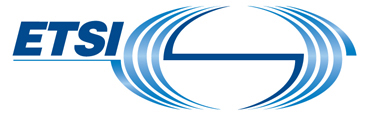 ToR STF 531 (TC SmartM2M)Version: 0.6Author: Laurent Velez – Date:12 Oct 2016 Last updated by: ETSI Secretariat/CTI – Date:13 March 2017page 1 of 4Approval statusUnder approval by correspondence by TC SmartM2M, ending 27-Oct 
(doc ref: SmartM2M(16)040001r2). Approved by Board#110FundingMaximum budget: 130 000 € ETSI FWPTime scaleMar 2017 to Jun 2018 (TB approval final deliverables)Work Items TS-0019 ( TS 118 119) and TS-0029 (TS 118 129)NOTE: WIs to be revised in line with outcome of preparatory meeting.Board priority ETSI STF funding criteria Horizontal activities (Conformance Testing) in innovative domain for ETSIETSI MemberSupporting delegateMotivationTelecom ItaliaEnrico SCARRONENokiaOmar ELLOUMIHuaweiFrancisco Da SilvaGemaltoFrancois EnnesserSensinovMahdi ben AlayaEGMFranck LegallSpirentRichard CatmurTNOLaura DanieleInterDigitalDale SeedLAAS-CNRSThierry MonteilAMB ConsultingAlexandre BergeAT4WirelessRosario TraperoFraunhofer FokusAxel RennochQualcomm UKJosef BlanzSierra WirelessNicolas DamourSTMicroelectronicsJoel HulouxDeutsche TelekomRoland HechwartnerDocumentTitleCurrent StatusExpected date for stable documentoneM2M TS-0001Functional Architecturev2.12-oneM2M TS-0003Security SolutionsV2.4.1-oneM2M TS-0004Service Layer Core Protocol SpecificationV2.9-oneM2M TS-0017Implementation Conformance Statements DraftoneM2M TS-0018Test Suite Structure & Test PurposesDraftoneM2M TS-0027Security Implementation Conformance Statements DraftoneM2M TS-0028Security Test Suite Structure & Test PurposesDraftDeliv.Work Item codeStandard numberWorking titleScopeD1WI-0032oneM2M TS-0019 (see Note)DTS/oneM2M-000019ETSI TS 118 119Working title: Abstract Test Suite & Implementation eXtra Information for TestScope: conformance test suiteD2WI-0051oneM2M TS-0029DTS/oneM2M-000029ETSI TS 118 129Working title: Security Abstract Test Suite & Implementation eXtra Information for TestScope: Security conformance test suiteDocumentTypeDocumentNumber*Title
Schedule (TP No.)
Schedule (TP No.)
Schedule (TP No.)
Schedule (TP No.)DocumentTypeDocumentNumber*TitleStart Change Control FreezeApprovalTSTS-0019Abstract Test Suite and Implementation eXtra Information for TestTP19(7-11 Sept 2015)TP2316-20 May 2016)TP24(18-22 July 2016)TP29(22-26 May 2017)DocumentTypeDocumentNumber*Title
Schedule (TP No.)
Schedule (TP No.)
Schedule (TP No.)
Schedule (TP No.)DocumentTypeDocumentNumber*TitleStart Change Control FreezeApprovalTSTS-0029Security Abstract Test Suite and Implementation eXtra Information for TestTP25(17-21 oct 2016)TP28(27-31 March 2017)TP29(22-26 May 2017)TP30 (10-14 July 2017)Mil.DescriptionTarget dateMeetingRemarksM0STF Preparatory Meeting02-2017SmartM2M#41 – Sophia Antipolis 28 Feb – 2 MarM1Progress report approval & first drafts of test cases for TS-0019 and TS-0029 available 06-2017SmartM2M#42 – Italy 12-14 JunM2Progress report approval  & validation of first drafts of test cases for TS-0019 and TS-0029 in Plugtests available09-2017SmartM2M#43 – Sophia Antipolis 06-08 SepM3Progress report approval  & early drafts of test cases for TS-0019 and TS-0029 available11-2017SmartM2M#44 – TBCM4Progress report approval  & validation of early drafts of test cases for TS-0019 and TS-0029 in Plugtests available03-2018SmartM2M#45 – TBCM5Progress report approval following handling of comments from OneM2M in July stable drafts of tests cases for TS-0019 and TS-0029 for June M2M meeting07-2014Smart M2M#46 & response from One M2M (July 2018)No paymentM6Final report approval & stable drafts of test cases for TS-0019 and TS-0029 available09-2018SmartM2M#47 – TBCTotalTotalNTask / Milestone / DeliverableTarget dateEstimated % EffortM0aPreparatory Meeting28 Feb 2017M0bStart of work15 Apr 2017T1Project management and code reviewFrom 15-04-2017 to 31-07-2018T2Implementation of TTCN-3 test cases for TS-0018From 15-04-2017 to 15-09-201860%T3Implementation of TTCN-3 test cases for TS-0028From 15-04-2017 to 15-09-201815%M1Progress report approval & First drafts of test cases for TS-0019 and TS-0029 available. 06-2017M2Progress report approval  & validation of first drafts of test cases for TS-0019 and TS-0029 in Plugtests available09-2017T4ValidationFrom 01-09-2017 to 15-09-201820%M3Progress report approval  & early drafts of test cases for TS-0019 and TS-0029 available 11-2017M4Progress report approval  & validation of early drafts of test cases for TS-0019 and TS-0029 in Plugtests available 02-2018M5Progress report approval  & validation of early drafts of test cases for TS-0019 and TS-0029 available06-2018M5Final report approval covering total activity & stable drafts of test cases for TS-0019 and TS-0029 submitted to OneM2M06-20185%TotalTotalTotalTask Milest.DescriptionMAMJJASONDJFMAMJJAST1Project management and code reviewT2Implementation of TTCN-3 test cases for TS-0018T3Implementation of TTCN-3 test cases for TS-0028T4ValidationM1Progress report approval & First drafts of test cases for TS-0019 and TS-0029 available.M2Progress report approval  & validation of first drafts of test cases for TS-0019 and TS-0029 in Plugtests availableM3Progress report approval  & early drafts of test cases for TS-0019 and TS-0029 availableM4Progress report approval  & validation of early drafts of test cases for TS-0019 and TS-0029 in Plugtests availableM5Progress report approval & stable drafts of test cases for TS-0019 and TS-0029 availableM6Final Report approval covering total activity & stable drafts of test cases for TS-0019 and TS-0029 submitted to OneM2MTravelNumberCost estimateEventsUp to 36 000 €Meetings910 000 €Total16 000 €DescriptionMaximum estimated cost (€)Service contracts114 000Expected travelsCost estimateParticipation in up to 3 Plugtests to validate the TTCN-3 test suites6 000Participation to 5 meetings (only those out of Europe) for reporting to stakeholders10 000Total cost16 000DateAuthorStatusComments0.111-Oct-2016Laurent VelezInitial draft0.212-Oct-2016Laurent VelezUpdated the document using the latest ToR template0.3BerriniAdditional support members0.412-Dec-16Y. SakhoBoard #110 ApprovedEditorials0.513-Dec-16CTIBoard #110 ApprovedEditorials0.627-Feb-16G. CraikEditorials from review at STF Preparatory Meeting